MamaiaHotel: Bavaria Blu 4*Tarife standard 2022Tarife EARLY BOOKINGSe acorda 40% discount pentru rezervarile de minim 4 nopti din perioada 22.04.2022 – 13.04.2023 primite si achitate pana la data 23.12.2021Tarife EARLY BOOKINGSe acorda 30% discount pentru rezervarile de minim 4 nopti din perioada 22.04.2022 – 13.04.2023 primite si achitate pana la data 31.01.2022.Tarife EARLY BOOKINGSe acorda 20% discount pentru rezervarile de minim 4 nopti din perioada 22.04.2022 – 13.04.2023 primite si achitate pana la data 15.03.2022.Tarife EARLY BOOKINGSe acorda 10% discount pentru rezervarile de minim 4 nopti din perioada 01.06.2022 – 13.04.2023 primite si achitate pana la data 29.04.2022.✔ Servicii gratuite: wi-fi nelimitat in toata locatia, loc de parcare (in limita locurilor disponibile), informatii turistice, trezirea turistilor la ora solicitata, acces gratuit la piscina exterioara incalzita, si acces gratuit la plaja Blanco Beach by Bavaria Blu, cu prosop si sezlong incluse zilnic.✔ Servicii cu plata: produsele din minibar, serviciu de room-service, servicii de la barul din lobby,servicii de masaj si servicii de spalatorie/calcatorie.✔ Alte servicii:Sali de conferinta: 3 sali de conferinta cu o capacitate totala de 335 locuri: sala modulara (2 sali cu capacitate maxima 325 locuri ), o sala boardroom de 10 locuri, cu dotari: videoproiector, ecran de proiectie, sonorizare, flipchart, internet prin cablu sau wireless, climatizare centralizata, lumina naturala;Servicii de coffee break si restaurant.Detalii camere & capacitate maxima de acomodare pe tip de camera✔ Copii peste 14 ani sunt considerați adulti;✔ Hotelul detine 2 tipuri de camere: camera standard (single, duble, studiouri) si camere deluxe (duble si apartamente).Politica de check-in/check-out:Ziua hoteliera incepe de la ora 17.00 (ora de la care camera poate fi ocupată / check-in).Ziua hoteliera se termina pana la ora 12.00 (ora pana la care trebuie eliberata camera / check-out)Alocarea camerelor se face pornind de la disponibilitatea existenta la momentul check in-ul. Hotelul nu garanteaza alocarea camerelor pe un anumit etaj/sector, alocarea camerelor alaturata sau a unei anumite camere.Late check out-ul sau prelungirea sejurului se anunta la Receptia hotelului cu cel putin 24 ore inainte; valoarea late check-out-ului este stabilit in functie de perioada solicitarii. Ambele sunt negarantate si depind de disponibilitatea existenta la momentul respectiv.Hotelul dispune de o camera pentru bagaje pentru depozitarea acestora, in cazul in care turistul ajunge la hotel inainte de ora check in- ului sau pentru alte situatii. Bagajele pot fi tinute timp de cel mult 24 de ore, fără extra costuri.Politica pet/animale de companie: Este interzis accesul cu animalele de companie în incinta hotelului, indiferent de talia acestora. Politica fumatului: Camerele hotelului sunt exclusiv pentru nefumatori. Pentru fumatori sunt amenajate spatii speciale - foisor, terase. Politica pentru echipamente: Echipamentele folosite drept mijloc de transport, precum carucioare pentru copii si biciclete, se vor depozita intr-un spatiu de depozitare special alocat. Acestea nu pot fi introduse si depozitate in camerele in care se vor caza turistii. Nerespectarea acestei reguli poate rezulta in refuzul la cazare sau incetarea cazarii turistului, fara alte sanctiuni asupra Prestatorului.Acces parcare: Hotelul pune la dispozitia turistilor spatii de parcare, in limita locurilor disponibile. Pentru acestea nu se percep taxe aditionale si nu se fac rezervari. Nu purtam raspundere pentru autovehiculele parcate necorespunzator, in afara parcarii proprii si nici pentru lucrurile lasate in interiorul autovehiculelor.Minibar:Fiecare camera pune la dispozitie un minibar incarcat cu diverse produse: bauturi racoritoare si alcoolice, dulciuri, etc. Produsele din minibar sunt contra-cost.Evidenta consumului este mentinuta zilnic de catre departamentul de housekeeping prin intermediul fisei de minibar, la finalul sejurului achitandu-se valoarea totala consumata.Este obligatorie completarea si semnarea fisei de minibar de catre turist.Scoaterea produsului din minibar sau inlocuirea este considerata drept intentie de consum si se achita.Bunurile de valoare:Fiecare camera dispunde de o cutie de valori. Pentru siguranta, bunurile de valoare vor fi pastrate in seiful camerei.Nu ne asumam responsabilitatea pentru pierderea sau furtul obiectelor personale nesupravegheate si nedepozitate in seiful pus la dispozitie.Acces piscina:Piscina exterioara este incalzita si sezoniera. In functie de conditiile meteo aceasta este deschisa in perioada 30.04.2022 – 01.10.2022.Turistii cazati au acces gratuit la piscina exterioara, in intervalul 8:00-20:00. Este strict interzisa folosirea prosoapelor din camera.La cazare vor primi cardurile pentru prosoape care vor putea fi folosite la piscina. Acestea vor fi returnate la momentul check out-ului. Deteriorarea sau pierderea cardurilor se taxeaza (50 ron/buc).Asigurarea cu sezlonguri se face in limita disponibilitatii si sunt gratuite pentru turistii hotelului. Sezlongurile nu se rezerva in avans, ci se ocupa in functie de disponibilitate la momentul sosirii la piscina.Acces plaja:Plaja este amenajata in functie de conditiile meteo in perioada aproximativa 15.06.2022- 15.09.2022.Accesul la plaja se face pe baza unui voucher primit la receptie, care se preda pe plaja in schimbul sezlongului; Voucherul poate fi valorificat doar de catre turistii cazati in hotel si este interzisa transmiterea acestora catre alte persoane.Voucher-ul este valabil pentru ziua in curs, pentru o singura persoana. Numarul voucherelor este egal cu numarul de nopti al sejurului.Acces sali de conferinta:Accesul in sălile de conferințe face numai cu acordul persoanei avizate, si cu anunțarea in prealabil a receptiei hotelului. Clientul are obligația de a verifica la sosire lista de inventar a salii de conferinta pe care va trebui s-o predea in aceleași condiții la plecare. In caz contrar eventualele lipsuri sau degradări ale bunurilor din sala, vor fi suportate de acesta. In cazul in care la sosirea în sala, lista de inventar este diferită de obiectele de inventar prezente in sala, clientul are obligația de a informa recepția referitor la acest aspect.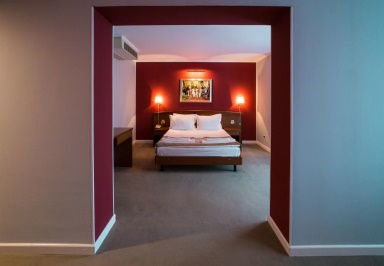 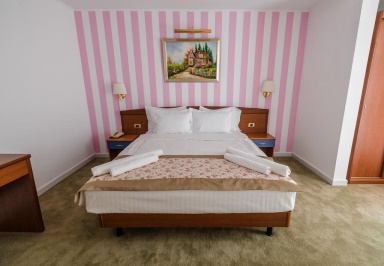 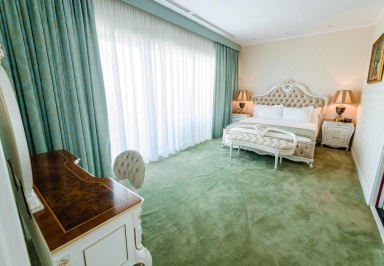 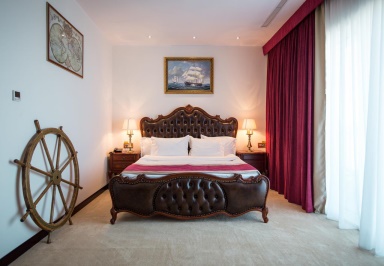 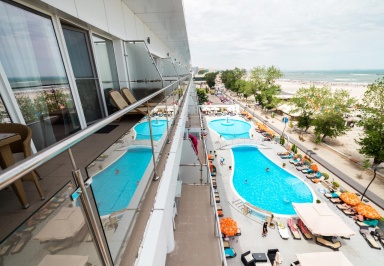 Bavaria Blu Hotel**** este situat la malul Marii Negre, in poate cea mai vie si mai efervescenta statiune a litoralului romanesc, Mamaia. Amplasarea este ideala atat pentru turistii care ne calca pragul pentru a-si petrece vacantele de vara si nu numai, cat si in interes profesional.MIC DEJUNMIC DEJUNPENSIUNE COMPLETA - BUFET SUEDEZ (md+p+cina)PENSIUNE COMPLETA - BUFET SUEDEZ (md+p+cina)PENSIUNE COMPLETA - BUFET SUEDEZ (md+p+cina)PENSIUNE COMPLETA - BUFET SUEDEZ (md+p+cina)PENSIUNE COMPLETA - BUFET SUEDEZ (md+p+cina)MIC DEJUNMIC DEJUNTOTAL PE TIPCAMERĂNR.
CAM
/ETAJTIP DE CAMERĂOcupanță maximăPaste- 1 MAI 22.04-
01.05.202202.05-
16.06.202217.06- 30.06.202201.07-
14.07.202215.07- 20.08.2022
Minim 2N inweek-end15.07- 20.08.2022
Minim 2N inweek-end21.08- 10.09.2022
Minim 2N in Week-end21.08- 10.09.2022
Minim 2N in Week-end11.09- 01.10.202202.10.2022-
13.04.202302.10.2022-
13.04.2023L-DL-DL-DL-DD-J inclush•V+SD-J indusivV+SL-DL-D32 camere3 camSingle parter fara terasa(1 ad +1c 0 -5.99 ani)28625942446250650625917617632 camere7 camSingle parter cu terasa(1 ad +1c 0 -5.99 ani)30327544047952352346246227519319332 camere14 camsingle standard balcon(1 ad +1c 0 -5.99 ani)31929245749553953947947929220920932 camere8 camsisgle vedere mare(1 ad +1c 0 -5.99 ani)34731948452356756749549531923723726 camere.2camdublaparter fara terasa(2ad +1c 0 -5.99 ani)45742978184288692441329241326 camere.6camDubla parter cu terasa(2ad +1c 0 -5.99 ani)47344679885890295242930342930330326 camere.4 camdubla standard fără balcon (2ad +1c 0 - -5.99 ani)47344679885890295242930342930330326 camere.6camdubla standard balcon (2ad +1c 0 -5.99 ani)49046281487591996881486444631931926 camere.8 camdubla vedere mare(2ad +1c 0 -5.99 ani)517490847908957100784789747334734754 camere.23 camstudio standard(2 ad + 2 copii 0- 5.99 ani)622600952102910731155952103456742442454 camere.23 camstudio standard(2 ad + 1 copil 6 - 13.99 ani)64962710891177122113041089118359444644654 camere.23 camstudio standard(2 ad + 2 copii 6 - 13.99 ani)67765512271326137014521227133162247347354 camere.23 camstudio standard3 adulti66664411441232127613591144123861146846854 camere.31 camstudio vedere mare(2 ad + 2 copii 0- 5.99 ani)67764910011100114412271001108961647347354 camere.31 camstudio vedere mare(2ad + 1 copil 6 - 13.99 ani)70467711391249129313751139122764450150154 camere.31 camstudio vedere mare(2ad +2 c.Jpii 6 - 13.99 ani)73270412761397144115241276136467152852854 camere.31 camstudio vedere mare3 adulți72169311941304134814301194128266051751712 camere) camdubla deluxe standard2 adulți74371510671144118812761067115568255055012 camere7 camd ubla deluxe vederemare2 adulți8257981150123212761364115012387706386384 camere.2camapartament deluxe standard 2 adulți9088801232132013641452123213208587267264 camere.2camdeluxe vedere mare2 adulți990963131514081452154013151403946814814SUPLIMENT A2A  PERSOANAIN SINGLESUPLIMENT A2A  PERSOANAIN SINGLEcopil 6-13.9922LEI / N22LEI / N22LEI / N22LEI / N22LEI / N22LEI / N22LEI / N22LEI / N22LEI / N22LEI / N22LEI / N22LEI / NSUPLIMENT A2A  PERSOANAIN SINGLESUPLIMENT A2A  PERSOANAIN SINGLEadult44LEI / N44LEI / N44LEI / N44LEI / N44LEI / N44LEI / N44LEI / N44LEI / N44LEI / N44LEI / N44LEI / N44LEI / NMIC DEJUNMIC DEJUNPENSIUNE COMPLETA - BUFET SUEDEZ (md+p+cina)PENSIUNE COMPLETA - BUFET SUEDEZ (md+p+cina)PENSIUNE COMPLETA - BUFET SUEDEZ (md+p+cina)PENSIUNE COMPLETA - BUFET SUEDEZ (md+p+cina)PENSIUNE COMPLETA - BUFET SUEDEZ (md+p+cina)MIC DEJUNMIC DEJUNTOTAL PE TIPCAMERĂNR.
CAM
/ETAJTIP DE CAMERĂOcupanță maximăPaste- 1 MAI 22.04-
01.05.202202.05-
16.06.202217.06- 30.06.202201.07-
14.07.202215.07- 20.08.2022
Minim 2N inweek-end15.07- 20.08.2022
Minim 2N inweek-end21.08- 10.09.2022
Minim 2N in Week-end21.08- 10.09.2022
Minim 2N in Week-end11.09- 01.10.202202.10.2022-
13.04.202302.10.2022-
13.04.2023L-DL-DL-DL-DD-J inclush•V+SD-J indusivV+SL-DL-D32 camere3 camSingle parter fara terasa(1 ad +1c 0 -5.99 ani)17215525427730430427727715510610632 camere7 camSingle parter cu terasa(1 ad +1c 0 -5.99 ani)18216526428731431428728716511611632 camere14 camsingle standard balcon(1 ad +1c 0 -5.99 ani)19117527429732332329729717512512532 camere8 camsisgle vedere mare(1 ad +1c 0 -5.99 ani)20819129031434034031431419114214226 camere.2camdublaparter fara terasa(2ad +1c 0 -5.99 ani)27425746950553155446949824817517526 camere.6camDubla parter cu terasa(2ad +1c 0 -5.99 ani)28426747951554157147950825718218226 camere.4 camdubla standard fără balcon (2ad +1c 0 - -5.99 ani)28426747951554157147950825718218226 camere.6camdubla standard balcon (2ad +1c 0 -5.99 ani)29427748852555158148851826719119126 camere.8 camdubla vedere mare(2ad +1c 0 -5.99 ani)517490847908957100784789747334734754 camere.23 camstudio standard(2 ad + 2 copii 0- 5.99 ani)37336057161764469357162034025425454 camere.23 camstudio standard(2 ad + 1 copil 6 - 13.99 ani)38937665370673378265371035626726754 camere.23 camstudio standard(2 ad + 2 copii 6 - 13.99 ani)40639373679582287173679937328428454 camere.23 camstudio standard3 adulti39938668673976681568674336628128154 camere.31 camstudio vedere mare(2 ad + 2 copii 0- 5.99 ani)40638960166068673660165337028428454 camere.31 camstudio vedere mare(2ad + 1 copil 6 - 13.99 ani)42240668374977682568373638630030054 camere.31 camstudio vedere mare(2ad +2 c.Jpii 6 - 13.99 ani)43942276683886591476681840331731754 camere.31 camstudio vedere mare3 adulți43241671678280985871676939631031012 camere) camdubla deluxe standard2 adulți44642964068671376664069340933033012 camere7 camd ubla deluxe vederemare2 adulți4954796907397668186907434623833834 camere.2camapartament deluxe standard 2 adulți5455287397928188717397925154364364 camere.2camdeluxe vedere mare2 adulți594578789845871924789842568488488SUPLIMENT A2A  PERSOANAIN SINGLESUPLIMENT A2A  PERSOANAIN SINGLEcopil 6-13.9922 LEI / N22 LEI / N22 LEI / N22 LEI / N22 LEI / N22 LEI / N22 LEI / N22 LEI / N22 LEI / N22 LEI / N22 LEI / N22 LEI / NSUPLIMENT A2A  PERSOANAIN SINGLESUPLIMENT A2A  PERSOANAIN SINGLEadult44LEI / N44LEI / N44LEI / N44LEI / N44LEI / N44LEI / N44LEI / N44LEI / N44LEI / N44LEI / N44LEI / N44LEI / NMIC DEJUNMIC DEJUNPENSIUNE COMPLETA - BUFET SUEDEZ (md+p+cina)PENSIUNE COMPLETA - BUFET SUEDEZ (md+p+cina)PENSIUNE COMPLETA - BUFET SUEDEZ (md+p+cina)PENSIUNE COMPLETA - BUFET SUEDEZ (md+p+cina)PENSIUNE COMPLETA - BUFET SUEDEZ (md+p+cina)MIC DEJUNMIC DEJUNTOTAL PE TIPCAMERĂNR.
CAM
/ETAJTIP DE CAMERĂOcupanță maximăPaste- 1 MAI 22.04-
01.05.202202.05-
16.06.202217.06- 30.06.202201.07-
14.07.202215.07- 20.08.2022
Minim 2N inweek-end15.07- 20.08.2022
Minim 2N inweek-end21.08- 10.09.2022
Minim 2N in Week-end21.08- 10.09.2022
Minim 2N in Week-end11.09- 01.10.202202.10.2022-
13.04.202302.10.2022-
13.04.2023L-DL-DL-DL-DD-J inclush•V+SD-J indusivV+SL-DL-D32 camere3 camSingle parter fara terasa(1 ad +1c 0 -5.99 ani)20018229732335435432332318212312332 camere7 camSingle parter cu terasa(1 ad +1c 0 -5.99 ani)21219330833636636633633619313513532 camere14 camsingle standard balcon(1 ad +1c 0 -5.99 ani)22320532034737737734734720514614632 camere8 camsisgle vedere mare(1 ad +1c 0 -5.99 ani)24322333936639739736636622316616626 camere.2camdublaparter fara terasa(2ad +1c 0 -5.99 ani)32030054759062064754758228920520526 camere.6camDubla parter cu terasa(2ad +1c 0 -5.99 ani)33131255960163166755959330021221226 camere.4 camdubla standard fără balcon (2ad +1c 0 - -5.99 ani)33131255960163166755959330021221226 camere.6camdubla standard balcon (2ad +1c 0 -5.99 ani)34332357061364467857060531222322326 camere.8 camdubla vedere mare(2ad +1c 0 -5.99 ani)517490847908957100784789747334734754 camere.23 camstudio standard(2 ad + 2 copii 0- 5.99 ani)43642066772175180966772439729729754 camere.23 camstudio standard(2 ad + 1 copil 6 - 13.99 ani)45443976282485591376282841631231254 camere.23 camstudio standard(2 ad + 2 copii 6 - 13.99 ani)474459859928959101685993243633133154 camere.23 camstudio standard3 adulti46645180186289395280186742832832854 camere.31 camstudio vedere mare(2 ad + 2 copii 0- 5.99 ani)47445470177080185970176243133133154 camere.31 camstudio vedere mare(2ad + 1 copil 6 - 13.99 ani)49347479887590596379885945135135154 camere.31 camstudio vedere mare(2ad +2 c.Jpii 6 - 13.99 ani)5134938939781009106789395547037037054 camere.31 camstudio vedere mare3 adulți505485836913944100183689846236236212 camere) camdubla deluxe standard2 adulți52050174780183289374780947738538512 camere7 camd ubla deluxe vederemare2 adulți5785598058628939558058675394474474 camere.2camapartament deluxe standard 2 adulți63661686292495510168629246015085084 camere.2camdeluxe vedere mare2 adulți69367492198610161078921982662570570SUPLIMENT A2A  PERSOANAIN SINGLESUPLIMENT A2A  PERSOANAIN SINGLEcopil 6-13.9922 LEI / N22 LEI / N22 LEI / N22 LEI / N22 LEI / N22 LEI / N22 LEI / N22 LEI / N22 LEI / N22 LEI / N22 LEI / N22 LEI / NSUPLIMENT A2A  PERSOANAIN SINGLESUPLIMENT A2A  PERSOANAIN SINGLEadult44LEI / N44LEI / N44LEI / N44LEI / N44LEI / N44LEI / N44LEI / N44LEI / N44LEI / N44LEI / N44LEI / N44LEI / NMIC DEJUNMIC DEJUNPENSIUNE COMPLETA - BUFET SUEDEZ (md+p+cina)PENSIUNE COMPLETA - BUFET SUEDEZ (md+p+cina)PENSIUNE COMPLETA - BUFET SUEDEZ (md+p+cina)PENSIUNE COMPLETA - BUFET SUEDEZ (md+p+cina)PENSIUNE COMPLETA - BUFET SUEDEZ (md+p+cina)MIC DEJUNMIC DEJUNTOTAL PE TIPCAMERĂNR.
CAM
/ETAJTIP DE CAMERĂOcupanță maximăPaste- 1 MAI 22.04-
01.05.202202.05-
16.06.202217.06- 30.06.202201.07-
14.07.202215.07- 20.08.2022
Minim 2N inweek-end15.07- 20.08.2022
Minim 2N inweek-end21.08- 10.09.2022
Minim 2N in Week-end21.08- 10.09.2022
Minim 2N in Week-end11.09- 01.10.202202.10.2022-
13.04.202302.10.2022-
13.04.2023L-DL-DL-DL-DD-J inclush•V+SD-J indusivV+SL-DL-D32 camere3 camSingle parter fara terasa(1 ad +1c 0 -5.99 ani)22920733937040540537037020714114132 camere7 camSingle parter cu terasa(1 ad +1c 0 -5.99 ani)24222035238341841838338322015415432 camere14 camsingle standard balcon(1 ad +1c 0 -5.99 ani)25523336539643143139639623316716732 camere8 camsisgle vedere mare(1 ad +1c 0 -5.99 ani)27725538741845345341841825518918926 camere.2camdublaparter fara terasa(2ad +1c 0 -5.99 ani)36534362567370873962566433023323326 camere.6camDubla parter cu terasa(2ad +1c 0 -5.99 ani)37835663868672276163867834324224226 camere.4 camdubla standard fără balcon (2ad +1c 0 - -5.99 ani)37835663868672276163867834324224226 camere.6camdubla standard balcon (2ad +1c 0 -5.99 ani)39237065170073577465169135625525526 camere.8 camdubla vedere mare(2ad +1c 0 -5.99 ani)517490847908957100784789747334734754 camere.23 camstudio standard(2 ad + 2 copii 0- 5.99 ani)49748076182385892476182745333933954 camere.23 camstudio standard(2 ad + 1 copil 6 - 13.99 ani)519502871942977104387194647535635654 camere.23 camstudio standard(2 ad + 2 copii 6 - 13.99 ani)541524981106010961162981106549737837854 camere.23 camstudio standard3 adulti5325159159861021108791599048837437454 camere.31 camstudio vedere mare(2 ad + 2 copii 0- 5.99 ani)54151980188091598180187149337837854 camere.31 camstudio vedere mare(2ad + 1 copil 6 - 13.99 ani)5635419119991034110091198151540040054 camere.31 camstudio vedere mare(2ad +2 c.Jpii 6 - 13.99 ani)58556310211118115312191021109153742242254 camere.31 camstudio vedere mare3 adulți576554955104310781144955102552841441412 camere) camdubla deluxe standard2 adulți594572854915950102185492454644044012 camere7 camd ubla deluxe vederemare2 adulți660638920986102110919209906165105104 camere.2camapartament deluxe standard 2 adulți72670498610561091116298610566865815814 camere.2camdeluxe vedere mare2 adulți792770105211261162123210521122757651651SUPLIMENT A2A  PERSOANAIN SINGLESUPLIMENT A2A  PERSOANAIN SINGLEcopil 6-13.9922 LEI / N22 LEI / N22 LEI / N22 LEI / N22 LEI / N22 LEI / N22 LEI / N22 LEI / N22 LEI / N22 LEI / N22 LEI / N22 LEI / NSUPLIMENT A2A  PERSOANAIN SINGLESUPLIMENT A2A  PERSOANAIN SINGLEadult44LEI / N44LEI / N44LEI / N44LEI / N44LEI / N44LEI / N44LEI / N44LEI / N44LEI / N44LEI / N44LEI / N44LEI / NMIC DEJUNMIC DEJUNPENSIUNE COMPLETA - BUFET SUEDEZ (md+p+cina)PENSIUNE COMPLETA - BUFET SUEDEZ (md+p+cina)PENSIUNE COMPLETA - BUFET SUEDEZ (md+p+cina)PENSIUNE COMPLETA - BUFET SUEDEZ (md+p+cina)PENSIUNE COMPLETA - BUFET SUEDEZ (md+p+cina)MIC DEJUNMIC DEJUNTOTAL PE TIPCAMERĂNR.
CAM
/ETAJTIP DE CAMERĂOcupanță maximăPaste- 1 MAI 22.04-
01.05.202202.05-
16.06.202217.06- 30.06.202201.07-
14.07.202215.07- 20.08.2022
Minim 2N inweek-end15.07- 20.08.2022
Minim 2N inweek-end21.08- 10.09.2022
Minim 2N in Week-end21.08- 10.09.2022
Minim 2N in Week-end11.09- 01.10.202202.10.2022-
13.04.202302.10.2022-
13.04.2023L-DL-DL-DL-DD-J inclush•V+SD-J indusivV+SL-DL-D32 camere3 camSingle parter fara terasa(1 ad +1c 0 -5.99 ani)25723338241645545541641623315815832 camere7 camSingle parter cu terasa(1 ad +1c 0 -5.99 ani)27324839643147147143143124817417432 camere14 camsingle standard balcon(1 ad +1c 0 -5.99 ani)28726341144648548544644626318818832 camere8 camsisgle vedere mare(1 ad +1c 0 -5.99 ani)31228743647151051047147128721321326 camere.2camdublaparter fara terasa(2ad +1c 0 -5.99 ani)41138670375879883270374837226326326 camere.6camDubla parter cu terasa(2ad +1c 0 -5.99 ani)42640271877281285771876238627327326 camere.4 camdubla standard fără balcon (2ad +1c 0 - -5.99 ani)42640271877281285771876238627327326 camere.6camdubla standard balcon (2ad +1c 0 -5.99 ani)44141673378882787173377840228728726 camere.8 camdubla vedere mare(2ad +1c 0 -5.99 ani)517490847908957100784789747334734754 camere.23 camstudio standard(2 ad + 2 copii 0- 5.99 ani)560540857926966104085793151038238254 camere.23 camstudio standard(2 ad + 1 copil 6 - 13.99 ani)584564980105910991174980106553540240254 camere.23 camstudio standard(2 ad + 2 copii 6 - 13.99 ani)60959011041194123313071104119856042642654 camere.23 camstudio standard3 adulti60058010301109114812231030111455042142154 camere.31 camstudio vedere mare(2 ad + 2 copii 0- 5.99 ani)6095849019901030110490198055442642654 camere.31 camstudio vedere mare(2ad + 1 copil 6 - 13.99 ani)63460910251124116412381025110458045145154 camere.31 camstudio vedere mare(2ad +2 c.Jpii 6 - 13.99 ani)65963411481257129713721148122860447547554 camere.31 camstudio vedere mare3 adulți64962410751174121312871075115459446546512 camere) camdubla deluxe standard2 adulți669644960103010691148960104061449549512 camere7 camd ubla deluxe vederemare2 adulți7437181035110911481228103511146935745744 camere.2camapartament deluxe standard 2 adulți8177921109118812281307110911887726536534 camere.2camdeluxe vedere mare2 adulți891867118412671307138611841263851733733SUPLIMENT A2A  PERSOANAIN SINGLESUPLIMENT A2A  PERSOANAIN SINGLEcopil 6-13.9922 LEI / N22 LEI / N22 LEI / N22 LEI / N22 LEI / N22 LEI / N22 LEI / N22 LEI / N22 LEI / N22 LEI / N22 LEI / N22 LEI / NSUPLIMENT A2A  PERSOANAIN SINGLESUPLIMENT A2A  PERSOANAIN SINGLEadult44LEI / N44LEI / N44LEI / N44LEI / N44LEI / N44LEI / N44LEI / N44LEI / N44LEI / N44LEI / N44LEI / N44LEI / NCamere standardVedereEtajEtajDetaliiSingle parter fara terasaspre parcare/ gradina interioaraparterpartersuprafata totala de 15 mp;pat matrimonial 140 x 200 cm;ocupanta: minima: 1 adult/ maxima: 1 adult si 1 copil sub 5,99 ani.Single parter cu terasaspre piscinaparterpartersuprafata totala de 15 mp;pat matrimonial 140 x 200 cm;ocupanta: minima: 1 adult/ maxima: 1 adult si 1 copil sub 5,99 ani.Single standard cu balconspre parcare/ gradina interioaraetajetajsuprafata totala de 15 mp;pat matrimonial 140 x 200 cm;ocupanta: minima: 1 adult/ maxima: 1 adult si 1 copil sub 5,99 ani.Single vedere mare cu balconspre mareetajetajsuprafata totala de 15 mp;pat matrimonial 140 x 200 cm;ocupanta: minima: 1 adult/ maxima: 1 adult si 1 copil sub 5,99 ani.Dubla parter fara terasaspre parcare/ gradina interioaraparterpartersuprafata totala de 22 mp;pat matrimonial 180 x 200 cm sau twin 90 x 200 cm;ocupanta: minima: 2 adulti/ maxima: 2 adulti si 1 copil sub 5,99 ani.Dubla parter cu terasaspre piscinaparterpartersuprafata totala de 22 mp;pat matrimonial 180 x 200 cm sau twin 90 x 200 cm;ocupanta: minima: 2 adulti/ maxima: 2 adulti si 1 copil sub 5,99 ani.Dubla standard fara balconspre parcare/ gradina interioaraetaj 1-> 4etaj 1-> 4suprafata totala de 22 mp;pat matrimonial 180 x 200 cm sau twin 90 x 200 cm;ocupanta: minima: 2 adulti/ maxima: 2 adulti si 1 copil sub 5,99 ani.Dubla standard cu balconspre parcare/ gradina interioaraetaj 1+ 2etaj 1+ 2suprafata totala de 22 mp;pat matrimonial 180 x 200 cm sau twin 90 x 200 cm;ocupanta: minima: 2 adulti/ maxima: 2 adulti si 1 copil sub 5,99 ani.Dubla vedere la mare cu balconspre mareetaj 1+ 2etaj 1+ 2suprafata totala de 22 mp;pat matrimonial 180 x 200 cm sau twin 90 x 200 cm;ocupanta: minima: 2 adulti/ maxima: 2 adulti si 1 copil sub 5,99 ani.Studio standard cu balconspre parcare/ gradina interioaraetaj 1-> 4etaj 1-> 4suprafata totala de 32 mp;1 dormitor cu pat matrimonial 180 x 200 cm sau twin 90 x 200 cm + 1 living cu 1 canapea extensibila 130 x 190 cm, legatura facandu-se cu arcada (fara usa intre ele);ocupanta: minima: 2 adulti/ maxima: 2 adulti si 2 copii sub13,99 ani sau 3 adulti.Studio vedere mare cu balconspre mareetaj 1-> 4etaj 1-> 4suprafata totala de 32 mp;1 dormitor cu pat matrimonial 180 x 200 cm sau twin 90 x 200 cm + 1 living cu 1 canapea extensibila 130 x 190 cm, legatura facandu-se cu arcada (fara usa intre ele);ocupanta: minima: 2 adulti/ maxima: 2 adulti si 2 copii sub13,99 ani sau 3 adulti.Facilitati camere: internet Wi - fi , telefon, smart TV / TV LCD prin cablu, birou de lucru, seif, minibar, mocheta, climatizare centralizata, sisteme de alarma in caz de incendiu, detectoare de fum;Facilitati baie: cabina de dus, priza, oglinda cosmetica, uscator de par, set igiena, papuci si halat de baie.Facilitati camere: internet Wi - fi , telefon, smart TV / TV LCD prin cablu, birou de lucru, seif, minibar, mocheta, climatizare centralizata, sisteme de alarma in caz de incendiu, detectoare de fum;Facilitati baie: cabina de dus, priza, oglinda cosmetica, uscator de par, set igiena, papuci si halat de baie.Facilitati camere: internet Wi - fi , telefon, smart TV / TV LCD prin cablu, birou de lucru, seif, minibar, mocheta, climatizare centralizata, sisteme de alarma in caz de incendiu, detectoare de fum;Facilitati baie: cabina de dus, priza, oglinda cosmetica, uscator de par, set igiena, papuci si halat de baie.Facilitati camere: internet Wi - fi , telefon, smart TV / TV LCD prin cablu, birou de lucru, seif, minibar, mocheta, climatizare centralizata, sisteme de alarma in caz de incendiu, detectoare de fum;Facilitati baie: cabina de dus, priza, oglinda cosmetica, uscator de par, set igiena, papuci si halat de baie.Facilitati camere: internet Wi - fi , telefon, smart TV / TV LCD prin cablu, birou de lucru, seif, minibar, mocheta, climatizare centralizata, sisteme de alarma in caz de incendiu, detectoare de fum;Facilitati baie: cabina de dus, priza, oglinda cosmetica, uscator de par, set igiena, papuci si halat de baie.Camere deluxe (exclusiv adultilor)VedereVedereEtajDetaliiDubla deluxe standard cu balconspre parcare/ gradina interioaraspre parcare/ gradina interioaraetaj 5suprafata totala de 33 mp + 12 mp balcon, pat matrimonial 180 x 200 cm;ocupanta: minima: 1 adult/ maxima: 2 adulti.Dubla deluxe vedere la mare cu balconspre marespre mareetaj 5suprafata totala de 33 mp + 12 mp balcon, pat matrimonial 180 x 200 cm;ocupanta: minima: 1 adult/ maxima: 2 adulti.Apartament deluxe standardcu balconspre parcare/ gradina interioaraspre parcare/ gradina interioaraetaj 5suprafata totala de 42/52/68 mp + 12 mp balcon sau 68 mp + 24 mp, pat matrimonial 180 x 200 cm;apartamentele cu vedere mare au sauna proprie si 2 spatii spanitare;ocupanta: minima: 1 adult / maxima: 2 adulti.Apartament	deluxe	vedere	la mare cu balconspre marespre mareetaj 5suprafata totala de 42/52/68 mp + 12 mp balcon sau 68 mp + 24 mp, pat matrimonial 180 x 200 cm;apartamentele cu vedere mare au sauna proprie si 2 spatii spanitare;ocupanta: minima: 1 adult / maxima: 2 adulti.Facilitati camere: internet Wi - fi , telefon, smart TV prin cablu, birou de lucru, seif, minibar, mocheta, tapet, climatizare centralizata, sisteme de alarma in caz de incendiu, detectoare de fum;Facilitati baie: jacuzzi cu hidromasaj, TV si radio rezistent la apa, priza modulara, oglinda cosmetica, uscator de par, set igiena, papuci si halat de baie.Facilitati camere: internet Wi - fi , telefon, smart TV prin cablu, birou de lucru, seif, minibar, mocheta, tapet, climatizare centralizata, sisteme de alarma in caz de incendiu, detectoare de fum;Facilitati baie: jacuzzi cu hidromasaj, TV si radio rezistent la apa, priza modulara, oglinda cosmetica, uscator de par, set igiena, papuci si halat de baie.Facilitati camere: internet Wi - fi , telefon, smart TV prin cablu, birou de lucru, seif, minibar, mocheta, tapet, climatizare centralizata, sisteme de alarma in caz de incendiu, detectoare de fum;Facilitati baie: jacuzzi cu hidromasaj, TV si radio rezistent la apa, priza modulara, oglinda cosmetica, uscator de par, set igiena, papuci si halat de baie.Facilitati camere: internet Wi - fi , telefon, smart TV prin cablu, birou de lucru, seif, minibar, mocheta, tapet, climatizare centralizata, sisteme de alarma in caz de incendiu, detectoare de fum;Facilitati baie: jacuzzi cu hidromasaj, TV si radio rezistent la apa, priza modulara, oglinda cosmetica, uscator de par, set igiena, papuci si halat de baie.Facilitati camere: internet Wi - fi , telefon, smart TV prin cablu, birou de lucru, seif, minibar, mocheta, tapet, climatizare centralizata, sisteme de alarma in caz de incendiu, detectoare de fum;Facilitati baie: jacuzzi cu hidromasaj, TV si radio rezistent la apa, priza modulara, oglinda cosmetica, uscator de par, set igiena, papuci si halat de baie.